Приложение ___2__ К постановлению Администрации Приволжского сельского поселенияОт  27.11.2017 г.   №  169 ( в редакции от 17.06.2020 года № 84, от 20.02.2024 г. № 41)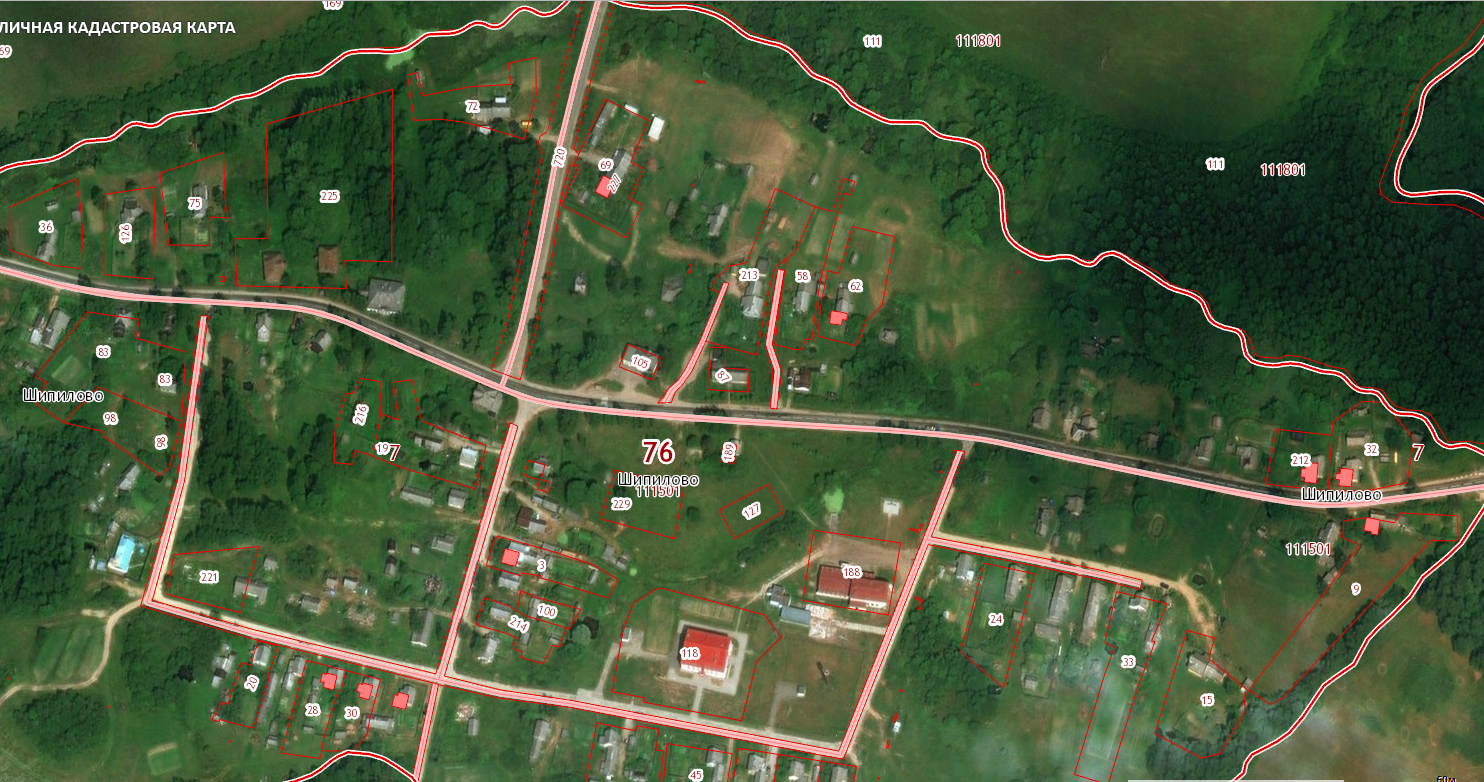                - с. Шипилово ул. Центральная у дома № 14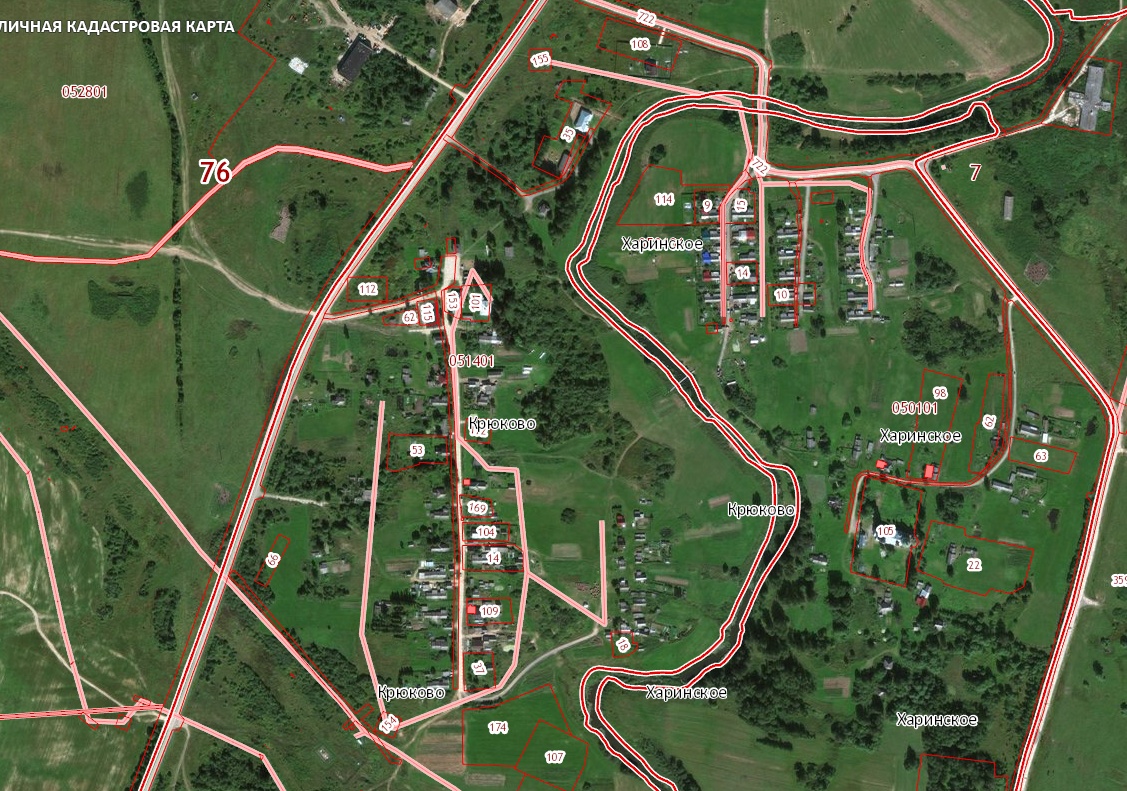                        - д. Крюково ул. Центральная у дома № 7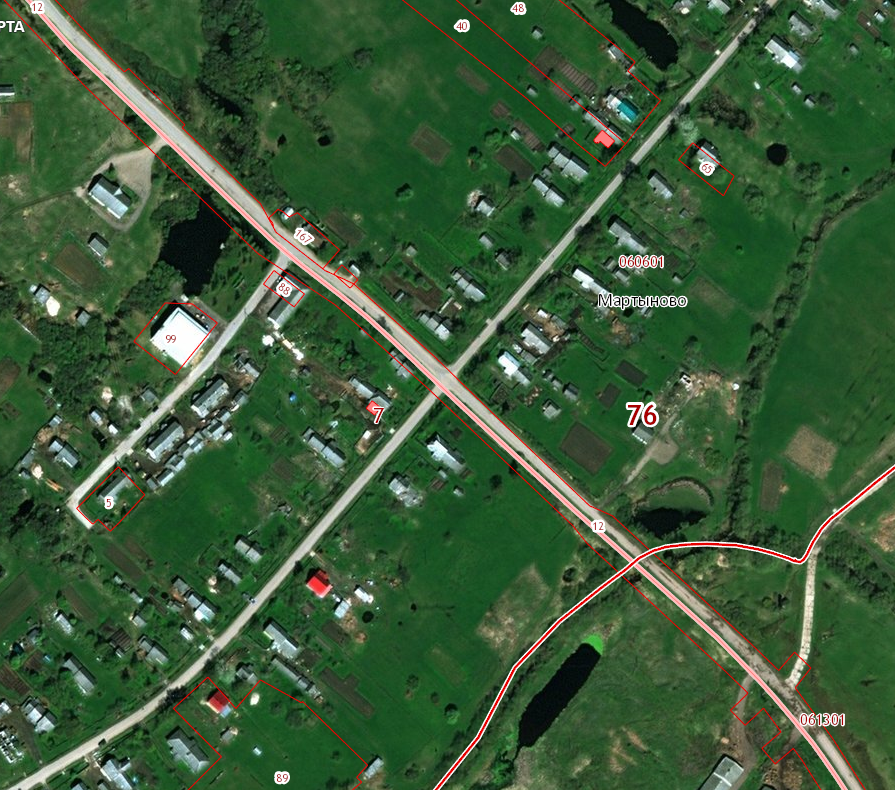                              - д. Мартыново ул. Каменка у дома № 1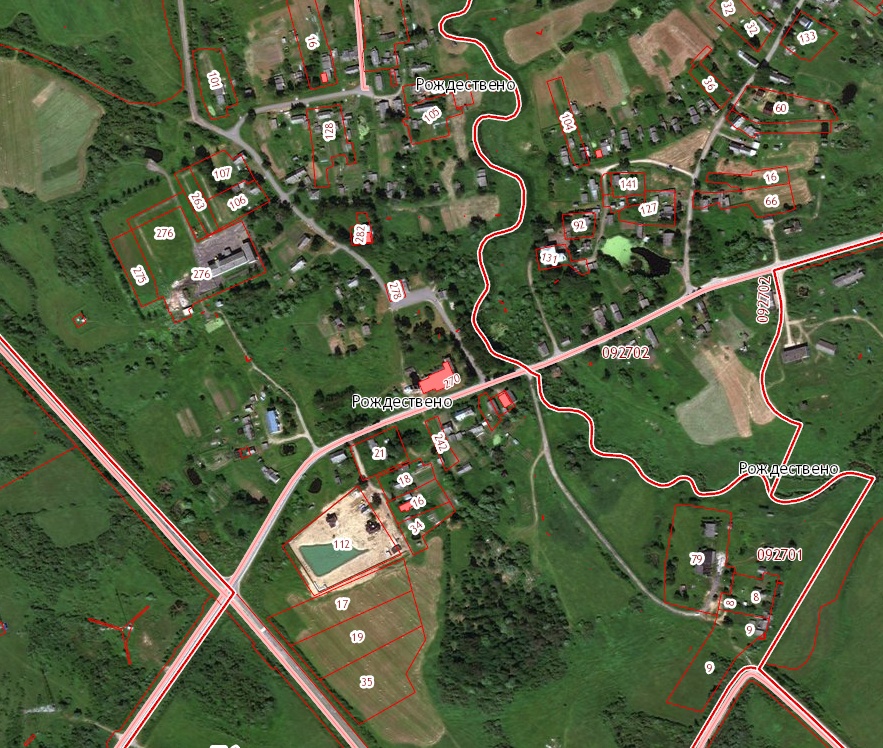                - с. Рождествено ул. Школьная у дома № 6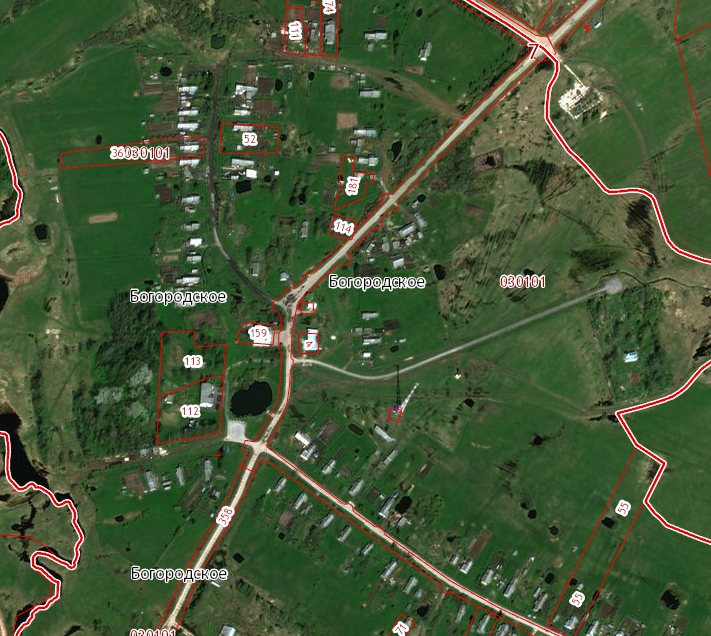                              - с. Богородское ул. Молодежная у дома № 2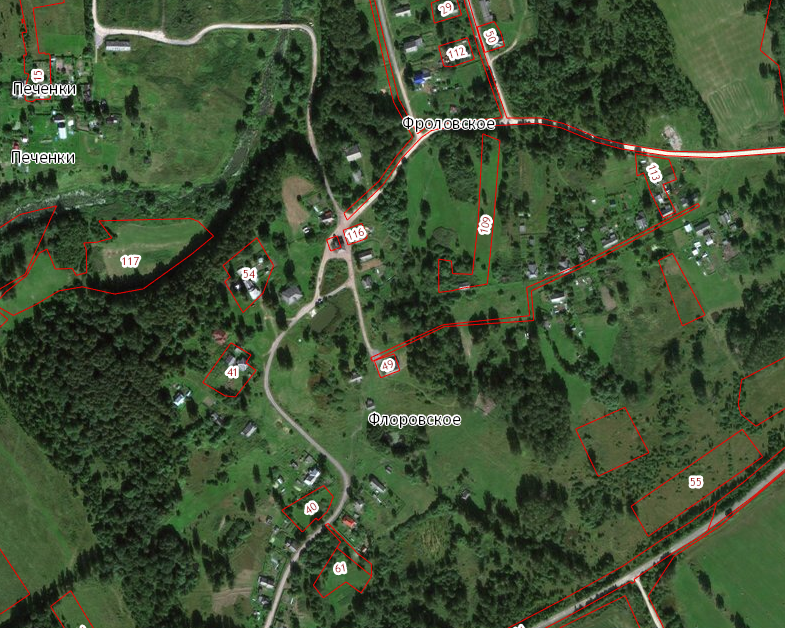                - с. Флоровское, ул. Малкова у дома №18